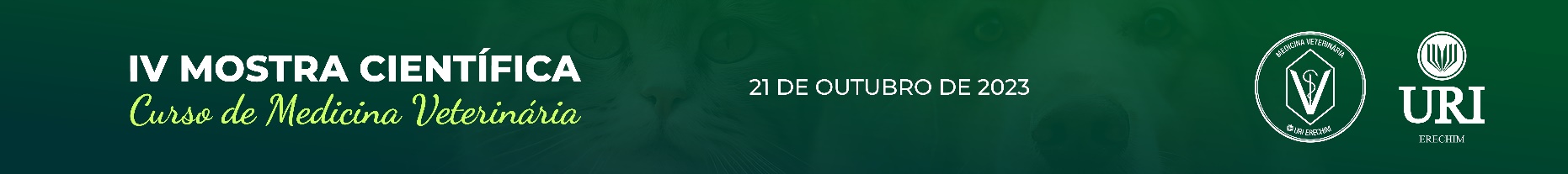 TÍTULO DO TRABALHO (ARIAL 12, MAIÚSCULAS, NEGRITO, CENTRALIZADO)Autor 1 (nome completo)1; Autor 21; Autor 32 (Arial 12, não negrito)1 Acadêmico do Curso de Medicina Veterinária. Universidade Regional Integrada do Alto Uruguai e das Missões-URI Erechim. Av. 7 de Setembro, 1621. Erechim, RS – Brasil. E-mail: fulano@gmail.com2 Professor do Curso de Medicina Veterinária. Universidade Regional Integrada do Alto Uruguai e das Missões-URI Erechim. Av. 7 de Setembro, 1621. Erechim, RS – Brasil.Inserir nomes completo dos autores (alunos e professores/orientadores) com apenas as iniciais em maiúsculo seguidos de numeração sobrescrita correspondente ao vínculo institucional, centralizado e separado por ponto e vírgula. Repetir mesmo número sobrescrito para mesmos vínculos. Inserir e-mail somente do autor correspondente. (excluir este texto).Resumo: Apresentar uma breve introdução. Objetivo do trabalho. Principais metodologias resumidas. Resultados obtidos. Principal conclusão (até 200 palavras; Arial, 12; espaçamento simples). Apresentar o resumo em um único parágrafo, sem citação de referências e sem abreviações.Palavras chave: Palavras. Zoonose. Manejo. (3 a 5 palavras separadas por ponto – Arial 12, não negrito)INTRODUÇÃO (ARIAL 12, MAIÚSCULA E NEGRITO)	Deve apresentar o tema do trabalho. Conter o problema de pesquisa, justificativa do trabalho. Apresentar resultados de trabalhos similares. Informar o que o presente trabalho tem de novidade em relação aos outros trabalhos citados. 	Seguir normas da ABNT. As frases retiradas de outros trabalhos devem conter a citação dos respectivos autores.  Se a referência tiver até 2 autores, citar ambos pelo sobrenome (TYLER; CULLOR, 2006). Se forem 3 ou mais autores, citar o primeiro seguido de et al. (VILELA et al., 2017).	Citações em que os autores são apresentados no início ou meio da frase, os autores devem ser escritos com apenas as iniciais em maiúsculo com apenas o ano entre parênteses e sem vírgula após et al. Segundo Coldebella et al. (2004), etc. etc. Com a citação no final da frase, esta fica entre parênteses, sobrenomes em letras maiúsculas e vírgula após et al. (COLDEBELLA et al., 2004).Usar Arial 10 para citações diretas longas, com 4 linhas ou mais, essa deverá ter recuo de 4 ou 6 cm na margem esquerda, com espaçamento entre linhas simples (ABNT, 2023).Apresentar o objetivo da pesquisa no próprio texto da Introdução. MATERIAL E MÉTODOS (ou DESENVOLVIMENTO)	Deve conter descrição dos métodos empregados no desenvolvimento do trabalho ou delimitação da pesquisa (período, sites de busca) quando se tratar de revisão bibliográfica.RESULTADOS E DISCUSSÃO	Este ítem deve apresentar os resultados obtidos na pesquisa, sistematizados na forma de Tabelas ou Figuras (gráficos com dados). Cada resultado apresentado deve ser interpretado e discutido, comparando com resultados de outros trabalhos da literatura. Apresentar os resultados com sequência lógica e na mesma ordem descrita no Material e Métodos.	As Tabelas e Figuras devem ser citadas no texto antes de serem apresentadas, informando o que se encontra nestas (apresentadas com inicial em letra maiúscula; numeradas sequencialmente e sendo separada a numeração de Tabelas e de Figuras. Ex. ATabela 1 apresenta .... A Figura 1 apresenta....).Tabela 1 - Resultados dos testes bioquímicos do sangue.....Fonte: o autor (ano)Os títulos das Tabelas e Figuras devem ser colocados acima das mesmas usando fonte 10. A autoria deve ser colocada abaixo das tabelas ou figuras fonte Arial 10. As informações constantes dentro das tabelas devem manter fonte Arial 12 e espaçamento 1,5.Figura 1 - Visualização dos resultados das análises microbiológicas de urina de vacas em lactação 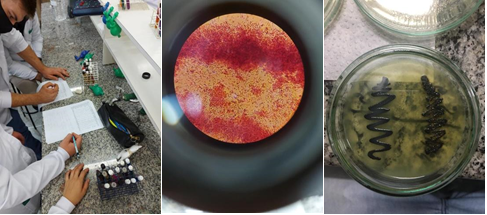 Fonte: o autor (ano)CONCLUSÃO	Apresentar as principais conclusões obtidas das diferentes análises, principalmente focando nas diferenças entre os manejos. Apresentar as conclusões em um único parágrafo, sem citação de referências.AGRADECIMENTOS	Bolsistas devem obrigatoriamente agradecer ao ógão financiador pela concessão da bolsa. (Os autores agradecem ao CNPq ou FAPERGS ou URI pela concessão da bolsa). Caso o trabalho não tenha nenhum bolsista este item é opcional.REFERÊNCIAS Seguir modelos abaixo para artigos de periódico, livros e capítulo de livro e links, conforme orintações da NBR 6023. As referências devem ser apresentadas em ordem alfabética do sobrenome do primeiro autor. Ter espaçamento 1,5 e entre parágrafos de 6 pt., alinhadas à esquerda. Para periódicos, o nome da revista deve ser em negrito. Para livros, capítulos de livro e link de sites, o título da obra deve ser em negrito. Todos os autores citados no texto devem estar nas referências e todas as referências devem estar citadas no texto. Até 2 autores, colocar ambos na referência. Tendo três ou mais autores, apenas o nome do primeiro autor aparecerá e ao lado será acrescentado a expressão em latim et al. que indica que há outros autores na fonte.Ex. de periódicoJIN, S. K.; KIM, G. D. Effects of nitrite-rich and pigment-rich substitutes for sodium nitrite on the quality characteristics of emulsion-type pork sausages during cold storage. Meat Science, v. 201, p. 109193, 2023. Doi: https://doi.org/10.1016/j.meatsci.2023.109193VILELA, D. et al. A evolução do leite no Brasil em cinco décadas. Revista de Política Agrícola, v. 26, n. 1, p. 5-24, 2017. Disponível em: <https://seer.sede.embrapa.br/index.php/RPA/article/view/1243/1037>. Acesso em: 22 maio de 2021.COLDEBELLA, A. et al. Contagem de células somáticas e produção de leite em vacas holandesas confinadas. Revista Brasileira de Zootecnia, v. 33, n. 3, p. 623-634, 2004. Doi: https://doi.org/10.1590/S1516-35982004000300011Ex. de livro e capítuloGONZÁLES, F.H.D.; SILVA, S.C. Introdução à bioquímica clínica veterinária. Porto Alegre: Gráfica da Universidade Federal do Rio Grande do Sul, 2006, 357p.TYLER, J.W.; CULLOR J.S. Sanidade e distúrbios da glândula mamária. In: SMITH, B.P. Tratado de Medicina Interna de Grandes Animais. 3.ed. São Paulo: Editora Manole Ltda, 2006, p. 1019-1038.Ex. de linkAGRONEWS. Brasil é o 3º maior produtor de leite do mundo, superando o padrão Europeu. AgroNews, 2020. Disponível em: https://agronews.tv.br/brasil-e-o-3o-maior-produtor-de-leite-do-mundo-superando-o-padrao-europeu-em-alguns-municipios/. Acesso em 22 de maio de 2021.Vacas manejo AVacas manejo AVacas manejo AVacas manejo BVacas manejo BVacas manejo BParâmetrosValor de Referência0102Média  03  04MédiaGlicoseTriglicerídeosColesterolUreiaProteínas TotaisAlbumina